北京工商大学2022年教职工体检须知★根据北京卫健委要求，前往体检中心必须持24小时内健康宝核酸阴性证明★体检周期：北京工商大学2022年教职工体检安排在2022年12月1日至2022年12月11日之间进行。体检前务必电话，微信或网上预约。如未预约，婉拒体检。女性教职工请在体检中心前台自行选择未婚或已婚套餐进行体检。预约方式：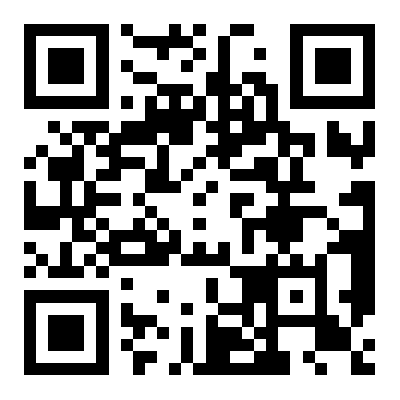 电话预约：010-6776 6888
慈铭体检健康顾问电话：13161179909（也可进行体检预约）二维码预约：用手机扫描右侧二维码进行预约，
选择“企业专属体检预约”。网上预约请登录：http://book.ciming.com，选择“企业专属体检预约”，输入身份证号和姓名，进行预约。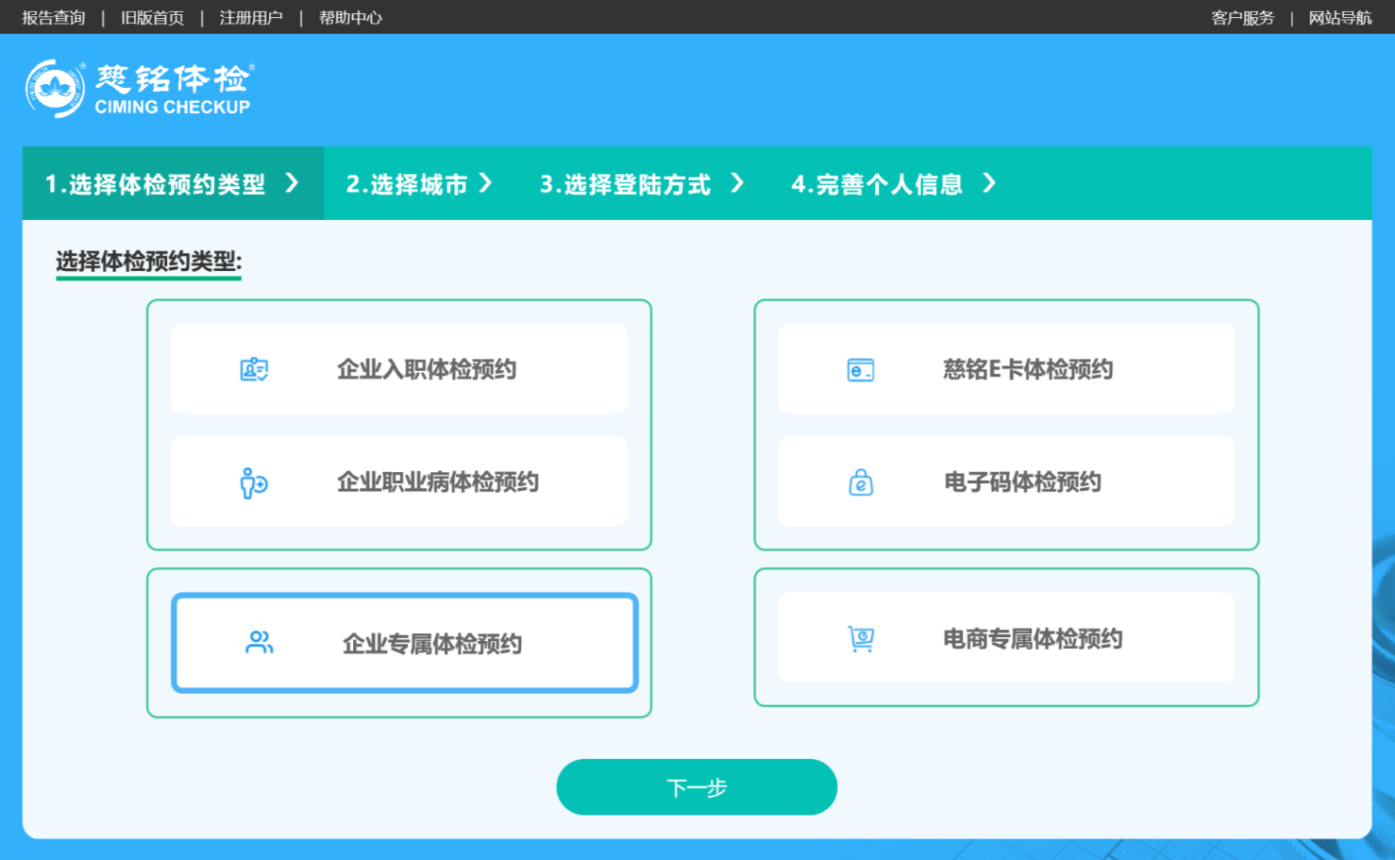 体检前：每日体检时间为上午7:40-10:00。体检前三天请您清淡饮食，勿饮酒、勿劳累。体检当天请空腹，禁食、勿饮水，不要吃对肝、肾功能有损害的药物（降压药、降糖药除外，可以正常服用）。不要吃保健药品，尤其是维生素C含量较高的食物，以免影响血常规、血糖检查的准确性。女性客人体检请避开月经期。不要穿花色内衣、带金属扣内衣、不要佩戴首饰。男性和女性都不要穿带亮片的衣物，以免影响放射检查。已怀孕和准备怀孕的请告之医护人员，避免进行放射检查。体检中：当您来到体检中心后，请您带导检册或身份证先到前台登记。请您核对导检册上的个人信息是否准确，并且认真填写信息表中的“个人资料”、“既往病史”等各项内容，体检时向医生告知您的身体的不适和曾患疾病，以利于综合分析和评估。体检后请将体检表交前台收表处，以便体检中心大夫做整体汇总。体检当天可提前留置尿（当日清晨，标本尽量不超过两小时），也可在体检中留置标本。需空腹检查的项目为抽血、腹部彩超。内科检查前请您先测量血压。未婚女性客人做盆腔彩色超（B超）检查前一小时，请您到餐饮区饮水6-8杯（500-800毫升），使膀胱充盈，以保证检查结果的准确。您体检时应主动讲清得过何种大病，彩超有无异常。您应提供以往疾病资料，以便与往年比较。如果您对检查结果有任何疑义，请及时联系体检中心客服人员。体检过程中如果有想增加的项目请找客服医生或前台护士办理，费用为员工自付，如果有需要增加血液项目的，请尽量在抽血之前增加，避免抽两次血。体检后：全部检查项目完毕后请您务必将导检册交到前台。导检册不小心带走的，请尽快送回体检中心前台。请您认真听取医生的建议，及时复查。随诊或进一步检查治疗。体检报告领取方式默认为统一快递回您单位，周期较长大约体检结束后一个月左右快递回您单位。如果希望尽早领取到报告，可以选择自取的方式，当体检结束后，交回导检册时，跟体检中心前台护士要求“自取”，前台护士会为您开具“自取报告条”，上面会标注您的取报告时间，您可以本人或者让家人带“自取报告条”帮助您领取。如果不愿意自取，可以跟体检中心客服中心沟通，办理快递，快递费用到付。您如果希望可以网上查询报告结果，您可以在体检的时候留下正确的手机号码，查询账号和密码将在体检结果汇总出来以后发送到您手机上。如果手机号码填写不清楚，为了您的个人隐私安全，将不发送查询短信。您也可以登录微信《慈铭健康》公众号，进行体检报告查询。附件：慈铭各体检中心地址及联系方式备注：	奥亚分院承接价格：单价1200元以上。	亮马桥分院承接价格：单价1000元以上。慈铭各体检中心位置图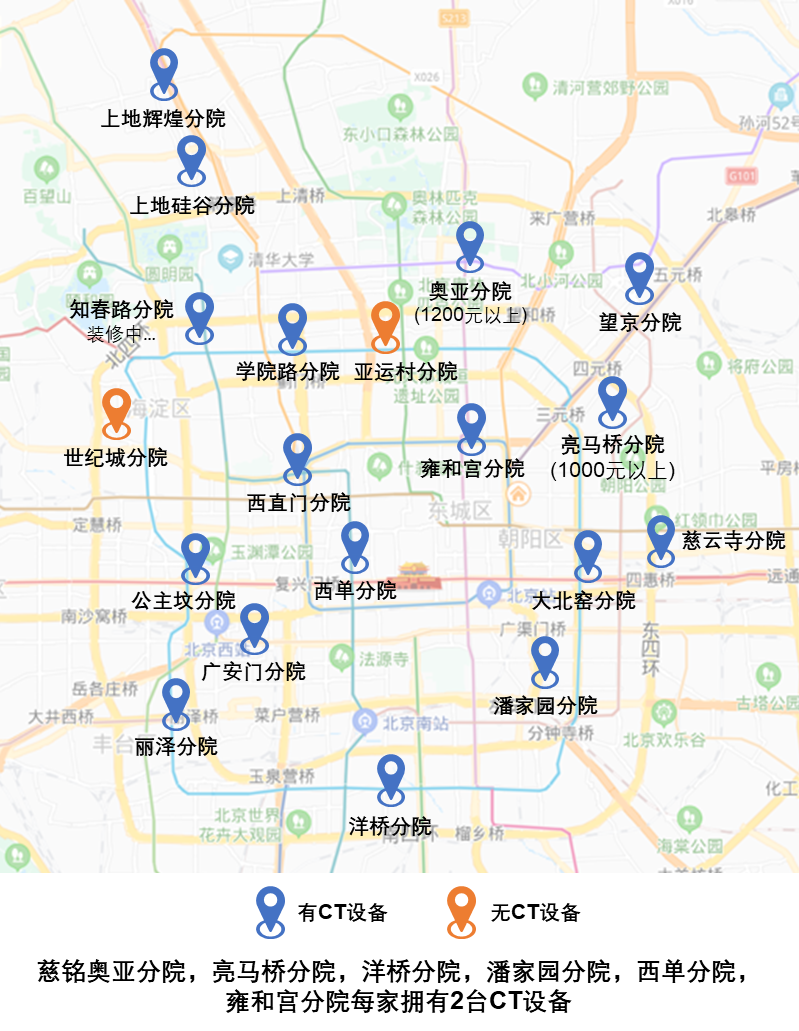 慈铭体检联系人：胡晓峰电话：010-5965 8767手机：13161179909分院名称地址城区客服电话公主坟分院北京市海淀区复兴路21号海育大厦5层海淀区010-68511180上地辉煌分院上地十街辉煌国际大厦1号院3号楼1-2层海淀区010-62981881世纪城分院板井路69号世纪金源大饭店东区二层海淀区010-88458272上地硅谷分院农大南路1号院硅谷亮城2A座3层海淀区010-62963966学院路分院知春路1号学院国际大厦海淀区010-82126667慈云寺分院朝阳区八里庄西里99号住邦2000商务中心2号楼五层朝阳区010-85868458亮马桥分院亮马桥路39号第一上海中心朝阳区010-84535277奥亚分院北苑路91号慈铭大厦朝阳区010-59658798潘家园分院潘家园9号濠景阁大厦首层朝阳区010-87702318亚运村分院北土城西路7号国恒基业大厦二层朝阳区010-82275789大北窑分院建国路99号中服大厦（2－3层）朝阳区010-65816513望京分院望京街10号院方恒时代中心B座1-3层朝阳区010-84783677西单分院北京市西城区西单北大街114-118号西单商场北楼五层西城区010-68516959西直门分院西城区西直门西环广场T1座15层（中国银行入口进）西城区010-58301213广安门分院广安门外大街182号远见国际公寓4-5层西城区010-68084909雍和宫分院安定门东大街28号雍和大厦B座1-2层东城区010-84195133洋桥分院马家堡东路106号远洋大厦层丰台区010-58030099丽泽分院丰台北路18号金唐中心B座2层丰台区010-63821350